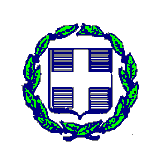 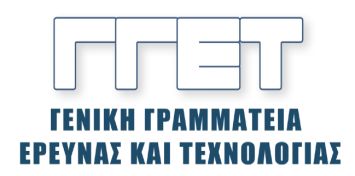 ΕΛΛΗΝΙΚΗ ΔΗΜΟΚΡΑΤΙΑ                                                                                ΥΠΟΥΡΓΕΙΟ ΠΑΙΔΕΙΑΣ, ΕΡΕΥΝΑΣ  & ΘΡΗΣΚΕΥΜΑΤΩΝΓΕΝΙΚΗ ΓΡΑΜΜΑΤΕΙΑ ΕΡΕΥΝΑΣ & ΤΕΧΝΟΛΟΓΙΑΣΔΕΛΤΙΟ ΤΥΠΟΥ					                        Αθήνα, 19.6.2017ΔΕΛΤΙΟ ΤΥΠΟΥ Α΄ κύκλος υποβολής προτάσεων για την ενιαία δράση ΕΡΕΥΝΩ – ΔΗΜΙΟΥΡΓΩ – ΚΑΙΝΟΤΟΜΩ Ολοκληρώθηκε την Πέμπτη, 15 Ιουνίου 2017, στις 16:00 η υποβολή αιτήσεων χρηματοδότησης για τον Α΄ κύκλο της ενιαίας δράσης ΕΡΕΥΝΩ – ΔΗΜΙΟΥΡΓΩ – ΚΑΙΝΟΤΟΜΩ. Η δράση αυτή στοχεύει στη σύνδεση της έρευνας και της καινοτομίας με την επιχειρηματικότητα και την ενίσχυση της ανταγωνιστικότητας, της παραγωγικότητας και της εξωστρέφειας των επιχειρήσεων προς διεθνείς αγορές, με σκοπό τη μετάβαση στην ποιοτική καινοτόμα επιχειρηματικότητα και την αύξηση της εγχώριας προστιθέμενης αξίας. Υποβλήθηκαν 2.426 προτάσεις ερευνητικών και καινοτομικών έργων, με συνολικό προϋπολογισμό 1,640 δις ευρώ στις οποίες συμμετείχαν Επιχειρήσεις κάθε μεγέθους, ΑΕΙ, Ερευνητικά Κέντρα καθώς και άλλοι φορείς.Ο αριθμός των προτάσεων ανά θεματικό τομέα παρουσιάζεται παρακάτω:Η διαδικασία αξιολόγησης των προτάσεων θα ξεκινήσει στο αμέσως επόμενο διάστημα.Η δράση ΕΡΕΥΝΩ – ΔΗΜΙΟΥΡΓΩ – ΚΑΙΝΟΤΟΜΩ, συγχρηματοδοτείται από το Ευρωπαϊκό Ταμείο Περιφερειακής Ανάπτυξης της ΕΕ στο πλαίσιο του Επιχειρησιακού Προγράμματος ΑΝΤΑΓΩΝΙΣΤΙΚΟΤΗΤΑ – ΕΠΙΧΕΙΡΗΜΑΤΙΚΟΤΗΤΑ – ΚΑΙΝΟΤΟΜΙΑ (ΕΣΠΑ 2014 -2020). 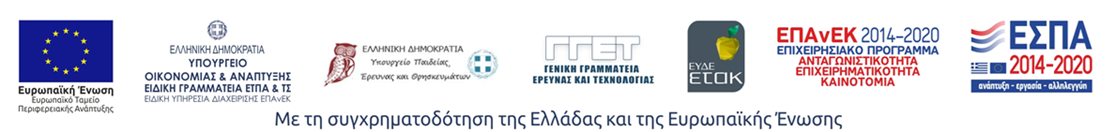 Θεματικός ΤομέαςΑριθμός προτάσεων που υποβλήθηκανΥλικά – Κατασκευές151Τουρισμός, Πολιτισμός & Δημιουργικές Βιομηχανίες359Αγροδιατροφή & Βιομηχανία τροφίμων455Περιβάλλον & Βιώσιμη Ανάπτυξη254Υγεία και Φάρμακα408Μεταφορές & Εφοδιαστική Αλυσίδα117Ενέργεια184Τεχνολογίες Πληροφορικής & Επικοινωνιών498 Σύνολο2426